KY Veterans Program Trust Fund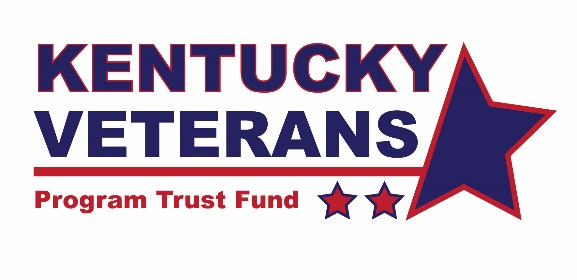 Application for Grant FundingProject to be fundedYour OrganizationWhat is the specific purpose of the project?Date of Request:Name of Organization Requesting Funds:What is the purpose of your organization?Do you have a Kentucky State Vendor #?YES  NO   If yes, what is that number? Have you received tax-exempt status from the IRS?YES  NO    IF YES list your tax identification number here: If yes, what is that status?Would you voluntarily show the Trust Fund Board tax returns and other financial information?Has your organization been rated by a charity rating service such as Charity Navigator?If yes, what ratings have you received?Mailing Address:Address:  City:  State: Zip Code: Website Address:www. Name of Reliable Point of Contact (POC)  *If we cannot reach you, your application may not be consideredFirst Last POC Email AddressPOC Phone NumberNumber of requests your organization has made to the Trust Fund.What is the specific purpose of the project?Describe the project:  How will this project benefit Kentucky Veterans? Total Cost of Project:  Amount Requested from Trust Fund: List community partners with their financial contributions to this project: Provide a detailed budget of the project showing the specific funding sources: Funding check to be made payable to:Have you received funding for this project from any state agency?  YES    NO  What year did you receive funding? If so, the total amount received?  $ If yes, enter the name of the agency here:  Prohibited Areas Where Funding is Not Permitted: Construction of a building, renovation of an existing building, entertainment costs, maintenance costs associated with a veterans service organization, salaries and travel costs to seminars and conferences.Mandatory Disbursement Report: After the grant is approved, you must submit to the Trust Fund Board a written report on how the funding used on this project within 30 days of your project’s completion.Recognition of Trust Fund Support: All communications/publicity materials about your project must acknowledge the financial support of the Kentucky Veterans Program Trust Fund and incorporate the Trust Fund Logo to be provided upon request.